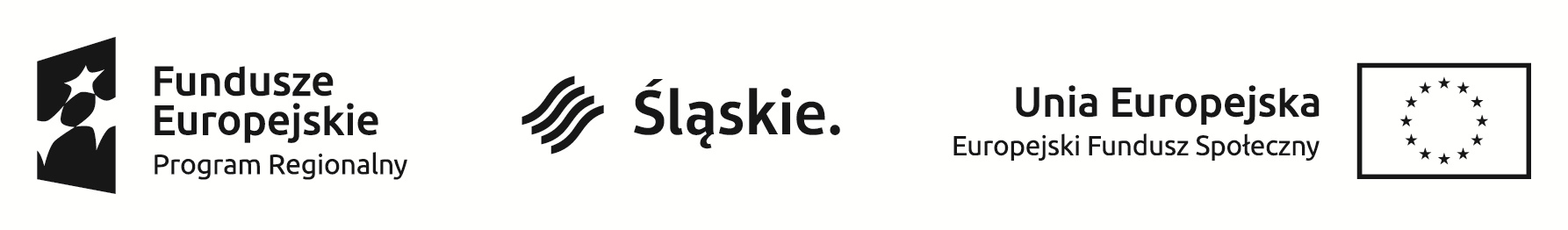 PROTOKÓŁ POSTĘPOWANIAI.nr sprawy 51/2021 z dnia 24.05.2021 r.Przedmiot postępowania:Usługa szkoleniowa – certyfikowany kurs komputerowy ECDL PROFILE B1 w wymiarze 40 godzin dla 6 uczestników projektu „Daj sobie szansę” w ramach Regionalnego Programu Operacyjnego Województwa Śląskiego na lata 2014-2020. Projekt jest współfinansowany ze środków Unii Europejskiej w ramach Europejskiego Funduszu Społecznego.II.Postępowanie:x podlegające trybom określonym w § 3 ust 1 Regulaminu□ niepodlegające trybom określonym w § 3 ust 1 RegulaminuUzasadnienie niepodlegania zamówienia trybom określonym w § 3 ust 1 Regulaminu:……………………………………………………………………………………………………............................................................................................................................................................................................/w wypadku niepodlegania Regulaminowi można pozostawić pozostałe pola Protokołu niewypełnione – nie dotyczy pól III. oraz VII. oraz VIII.III.Wartość zamówienia:Netto: 7 789,20 złotych, co zgodnie z wynikającym z aktualnego rozporządzenia wydanego na podstawie art. 3 ust. 4 ustawy – prawo zamówień publicznych kursem 4,2693 stanowi równowartość1 824,46  euroData określenia wartości zamówienia:02.06.2021 r.Sposób określenia wartości zamówienia:Wartość zamówienia określono na podstawie otrzymanych za pośrednictwem poczty e-mail ofert cenowych od potencjalnych Wykonawców.Dokonujący określenia wartości zamówienia:Magdalena MałotaIV.Warunki udziału w postępowaniu:- Wykonawca musi posiadać wpis do Rejestru Instytucji Szkoleniowych, prowadzonego przez Wojewódzki Urząd Pracy właściwy ze względu na siedzibę instytucji szkoleniowej- Wykaz wykonanych usług obejmujących przedmiot zamówienia potwierdzonych 3 referencjami(w okresie ostatnich 3 lat przed upływem terminu składania ofert, a jeżeli okres prowadzenia działalności jest krótszy w tym okresie)V.Kryteria oceny ofert i przypisane im wagi:Wykonawca zostanie wybrany poprzez porównanie cenowe całości zamówienia i wybranie najkorzystniejszej oferty.Kryterium cena 100%.VI.Zestawienie złożonych ofert:Komisja przetargowa:- nie dotyczyOferta najkorzystniejsza oraz uzasadnienie wyboru:Dominika Charyton, ul. Czereśniowa 24, 42-680 Tarnowskie GóryWykonawca zaoferował najkorzystniejszą cenę. Oferta zgodna z wymogami Zamawiającego,Oferty odrzucone (podstawa/uzasadnienie):- nie dotyczyVII.□ Unieważniono postępowanie dnia …………………………….x Udzielono zamówieniazgodnie z umową z dnia  25.06.2021  numer 51/2021VIII.Podpis prowadzącego postępowanie:                 KIEROWNIKDZIAŁU ZAMÓWIEŃ PUBLICZNYCH           KATARZYNA BORUTA……………………………………………..(data, pieczęć, podpis)Akceptacja Dyrektora MOPR Piekary Śląskie:                          DYREKTOR        Miejskiego Ośrodka Pomocy Rodzinie                   w Piekarach Śląskich                           Maciej Gazda……………………………………………..(data, pieczęć, podpis)